07/08 RM 03875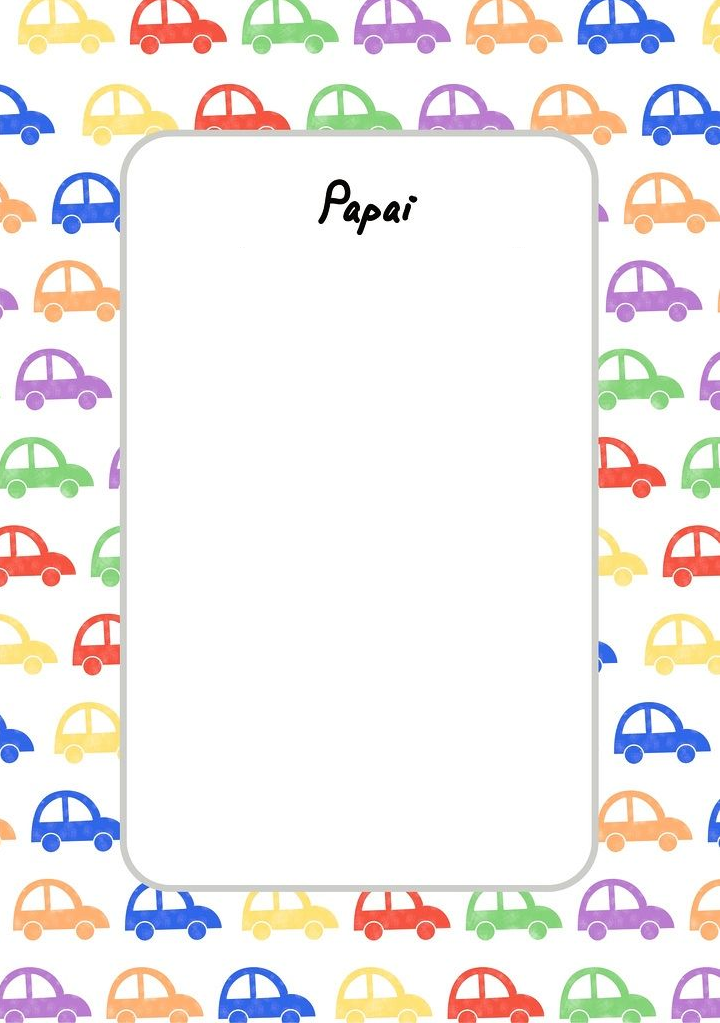 